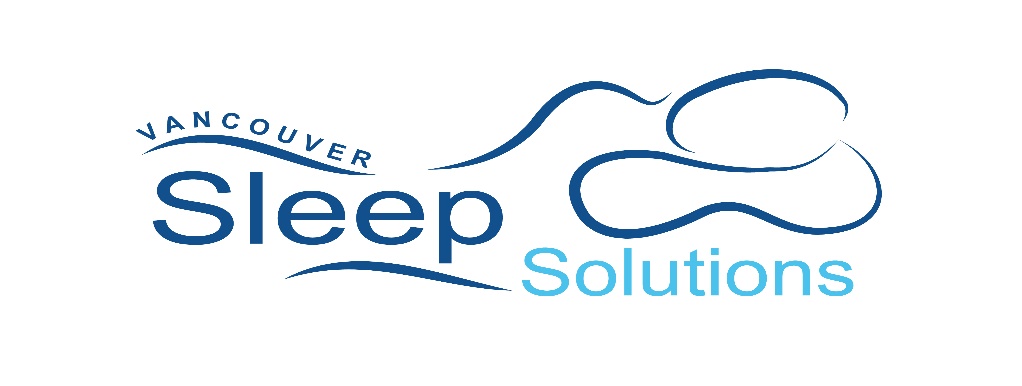 SLEEP APNEA REFERRAL FORMor Patient LabelDate: __________________________________	Name: _________________________________		Gender: 	Male ____	Female ____PHN: __________________________________		DOB: (day) ______ (month) _______ (year) ______Address: _______________________________		Telephone (home): _______________________City: ________________ Postal Code: _______		Business/Cell: _______________________________Primary Diagnosis: _____________________________________________________________________________Referring Physician: ____________________________________________________________________________	Telephone: ______________________________		Fax: _______________________________________□  Sleep Apnea Assessment				□  Mandibular Oral Appliance Assessment□  Bruxism						□     CPAP/BiPAP Set-up□  Other: _________________________________	*If diagnosis has already been confirmed, please attach copy of sleep study results.□  Level 3 Home Sleep Study		           ►►►	If Positive	►►►	□  Proceed to Auto CPAP□  Overnight Oximetry 						       (Standard pressure range 5-20 cmH2O)Includes: Consultation with a Registered Respiratory TherapistComments: ________________________________________________________________________________________________________________________________________________________________________________Signature: __________________________________	MSP# ___________